         15ноября 2018 г.  в Вышнереутчанской  СОШ, совместно с МКУК «Вышнереутчанским СДК» и библиотекой прошёл круглый стол «Скажем наркотикам – Нет!» посвящённый месячнику «Курский край без наркотиков»           Присутствовали  обучающиеся  Вышнереутчанской СОШ 8-10 классов -  27человек       Цель мероприятия:• пропаганда здорового образа жизни.
• создание условий для формирования у обучающихся представления о влиянии на организм человека наркотических веществ;
• повышение информированности обучающихся о развитии наркозависимости;
• подготовка к принятию взвешенных, разумных решений.     Зав. Библиотекой  О.Я. Полякова оформила   книжную выставку «Молодёжь будь против наркотиков» провела обзор.Тему продолжили зам. директора по В. Р.   Подтуркина З.М. и Директор МКУК «Вышнереутчанский СДК»  Е.Н.Санькова .На мероприятии присутствовал медицинский работник В.Н. Переверзева,  которая выступила с лекцией «Профилактика употребления наркотических веществ среди школьников».       Ребята просмотрели видеоролик «О вреде алкоголя»,  обсудили его и сделали  вывод: «Мы за здоровый образ жизни».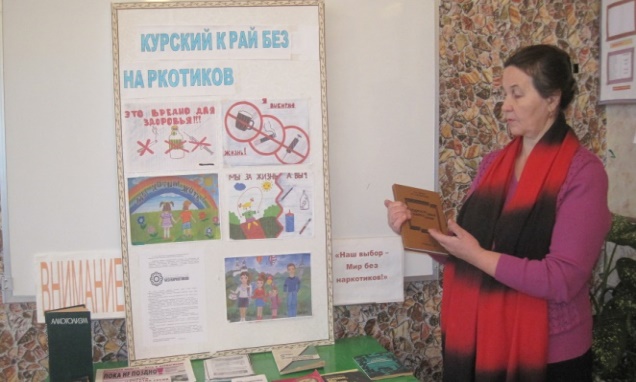 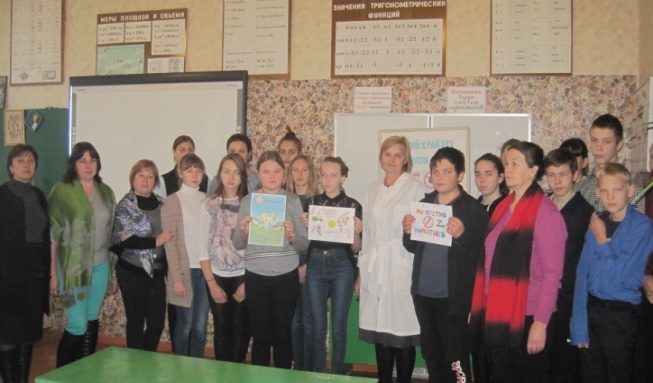 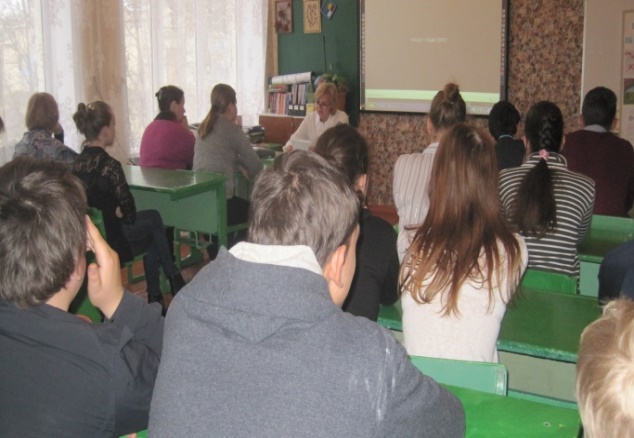 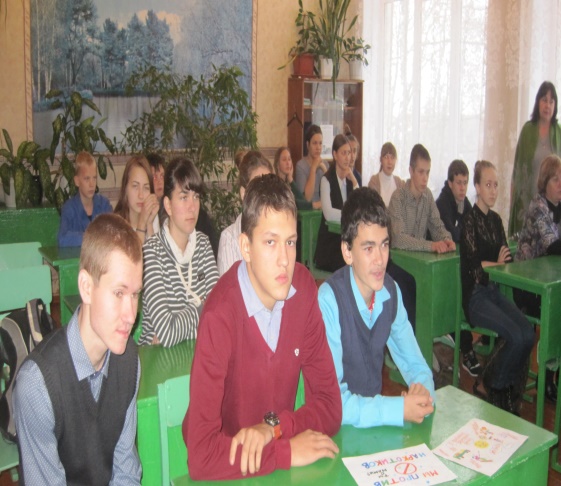 